Ahmed A. Brisamabrisam@troy.edu+1(334)-672-1944601 Botts Ave, H6 Apt, Troy, AL 36081CAREER SUMMARY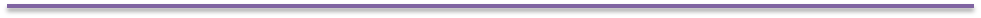 10 years of experience in Computer Lab. Teaching C++, teaching A+, teaching  CCNA1. Testing of web application, client-server, and network, multimedia, and database projects on Windows operating systems. Teach in the Computer Science lab in Diyala University.Supervisor for database at  Al- Qadisiyah University.Work ship at Troy University in computer lab. CERTIFICATIONSCCNA1 from CISCO Academic from Al-Basrah University. Front page from Microsoft .Bachelor Computer Science from Al-Yarmoke University.Student Master Degree at Troy University, Computer Science.ESL from Troy University.TECHNICAL SKILLSLanguages             - C, C++, Pascal, HTML, Prolog  OS                         - Windows, Mac OS.  Network               - IP protocols, Routing protocolsKNOWN LANGUAGESArabic (native) , English(fluent), Chinese (HSK1, HSK2)CONFERENCE Troy University Student Research Conference 2017Leadership Conference 2018International Scientific Conference / University of Alqadissiyah 2018    POPLISH PAPER IN SCINTIFIC JOURNALPakistan Journal of Biotechnology (PJB) Participate with Poster in (Troy University Poster Session) 2018AWARDS and HONOR Who’s Who Among Student In American University 2017-2018Honor from the Dean of  College of Agriculture / University of Alqadissiyah 2010Honor from the Dean of  College of Agriculture / University of Alqadissiyah 2011Honor from the President of University of Alqadissiyah 2015Honor from the President of University of Alqadissiyah 2016